 В целях приведения Положения о порядке отбора субъектов малого предпринимательства и физических лиц, применяющих специальный налоговый режим «Налог на профессиональный доход», для предоставления в аренду нежилых помещений в Муниципальном казенном учреждении «Бизнес инкубатор Ленского района» в соответствие с нормативно-правовыми актами, п о с т а н о в л я ю:Внести изменения в пункт 4.1. приложения к постановлению главы от 31.10.2022 года №01-03-700/2 «О порядке отбора субъектов малого предпринимательства и физических лиц, применяющих специальный налоговый режим «Налог на профессиональный доход», для предоставления в аренду нежилых помещений в Муниципальном казенном учреждении «Бизнес инкубатор Ленского района», согласно следующей редакции:«Условия проведения конкурса и извещение о проведении конкурса размещаются на официальном сайте Российской Федерации в информационно-телекоммуникационной сети «Интернет» для размещения информации о проведении торгов, определенном Правительством Российской Федерации – www.torgi.gov.ru (далее – официальный сайт торгов), на официальном Портале малого и среднего предпринимательства Республики Саха (Якутия) – www.portal.b14.ru». Настоящее постановление вступает в силу с момента подписания.Главному специалисту управления делами (Иванская Е.С) опубликовать данное постановление в средствах массовой информации и разместить на официальном сайте администрации муниципального образования «Ленский район».Контроль исполнения настоящего постановления оставляю за собой.И.о. главы                                                                                            А.В. ЧерепановМуниципальное образование«ЛЕНСКИЙ РАЙОН»Республики Саха (Якутия)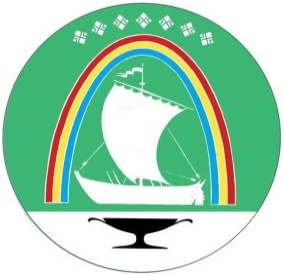 Саха Өрөспүүбүлүкэтин «ЛЕНСКЭЙ ОРОЙУОН» муниципальнайтэриллиитэПОСТАНОВЛЕНИЕПОСТАНОВЛЕНИЕ                  УУРААХ                  УУРААХг. Ленскг. Ленск                      Ленскэй к                      Ленскэй кот «11» ноября 2022 года                                           № 01-03-726/2от «11» ноября 2022 года                                           № 01-03-726/2от «11» ноября 2022 года                                           № 01-03-726/2от «11» ноября 2022 года                                           № 01-03-726/2О внесении изменений в постановление главы от 31.10.2022 года № 01-03-700/2О внесении изменений в постановление главы от 31.10.2022 года № 01-03-700/2О внесении изменений в постановление главы от 31.10.2022 года № 01-03-700/2О внесении изменений в постановление главы от 31.10.2022 года № 01-03-700/2